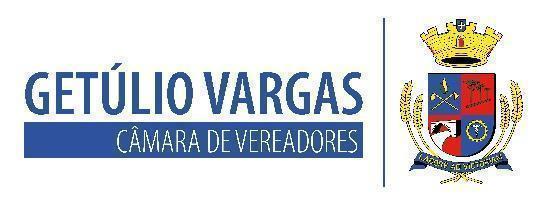 BOLETIM INFORMATIVO Nº. 008/2024O Poder Legislativo de Getúlio Vargas está sempre ao lado da comunidade, defendendo seus interesses e a representando. Por isso, convidamos a acompanhar a próxima sessão que acontece no dia 21 de março, às 18h, na sala das sessões Engenheiro Firmino Girardello, na sede do Poder Legislativo de Getúlio Vargas.O atendimento na Casa acontece das 8h30 às 11h30 e das 13h30 às 17h de segunda a sexta-feira;O contato com o Poder Legislativo poderá ser feito também por telefone através do número (54) 3341 3889, ou pelo e-mail: camaravereadoresgv@gmail.com;As sessões são transmitidas ao vivo por meio da página oficial da Casa no Facebook (Poder Legislativo de Getúlio Vargas);Após a sessão plenária, acontecerá a solenidade de entrega do Prêmio Mulher Cidadã 2024, às 19h.Para mais informações, acesse:getuliovargas.rs.leg.brGetúlio Vargas, 14 de março de 2024.Aquiles Pessoa da SilvaPresidente